 Skills transfer accomplished FA2014 MKTG 555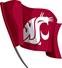            Ability to write basic and advanced T-SQL Select queries focusing on filtering, grouping, sorting, and pivoting     Capable of envisioning, designing and creating key performance indicators using T-SQL     Capable of creating T-SQL views and parameterized stored procedures used to speed up the      Capable of calling SSMS stored procedures and views in Excel and SQL Server Reporting Services (SSRS)
       Advanced design experience using SSRS- to build interactive, drill down and roll-up multi-level reports that include graphs, sparklines, maps, gauges and indicants
      Ability to envision, design and implement KPI's is SSRS and Excel      Ability to create Management dashboards in tableau and SSRS that utilize data-driven indicants of KPI's
      Ability to design an SSRS reporting eco-sphere - from high level dashboards to filtered, graph-based analysis to cross-tab and other drill-down content
      Ability to create relational data model mash-ups using the tabular data model approach built-in Excel 2013's PowerPivot Ability to add basic DAX formulas in PowerPivot data models 
      Ability to use Pivot tables and charts with slicers and timelines that interact with the tabular data models created
      Ability to perform data exploration and analysis with Tableau 
      Ability to run, interpret and make decisions based on regression models and scatterplots (in Excel) 
      Ability to read, write-up and present use-cases of BI/BA implementation 
      Strong practice as functioning BI analyst: Ability to understand a business problem (i.e. analyze regional sales patterns, effectiveness of a marketing campaign, 
production, market penetration, supply chain performance, product line expansion/contraction), analyze a provided dataset to recommend a tactical course of action to business managers (5 projects)